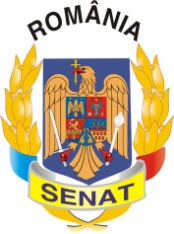 Comisia pentru Privatizare și Administrarea                  Activelor Statului    PROCES VERBALal şedinţei Comisiei din data de 9.04.2013Comisia pentru privatizare şi administrarea activelor statului, condusă de domnul senator Mircea Banias, şi-a desfăşurat lucrările în ziua de 9.04.2013. Preşedintele Comisiei a constatat că există cvorum pentru începerea şedinţei.Membrii Comisiei au aprobat următoarea ordine de zi:Proiect de lege privind aprobarea Ordonanţei de urgenţã a Guvernului nr.18/2013 pentru desemnarea entităţii publice care exercită, în numele Statului Român, calitatea de acţionar la Compania Naţională de Transport al Energiei Electrice "Transelectrica" - S.A. şi la Societatea Naţională de Transport Gaze Naturale "Transgaz" - S.A.  (L77/2013)Diverse.La punctul 1 pe ordinea de zi s-a discutat Proiectul de lege privind aprobarea Ordonanţei de urgenţã a Guvernului nr.18/2013 pentru desemnarea entităţii publice care exercită, în numele Statului Român, calitatea de acţionar la Compania Naţională de Transport al Energiei Electrice "Transelectrica" - S.A. şi la Societatea Naţională de Transport Gaze Naturale "Transgaz" - S.A. Prezentul proiect de lege are ca obiect desemnarea entităţii publice care exercită, în numele Statului Român, calitatea de acţionar la Compania Naţională de Transport al Energiei Electrice "Transelectrica" - S.A. şi la Societatea Naţională de Transport Gaze Naturale "Transgaz" - S.A., prin trecerea acţiunilor deţinute de stat la cele două companii naţionale, din administrarea Ministerului Economiei în administrarea Ministerului Finanţelor Publice. Propunerea este in concordanță cu prevederile Legii nr 123/2012 și este determinată de respectarea principiilor separării calității de acționar la operatorii economici care desfășoară activitatea de producere și furnizare a electricității și gazelor naturale, pe de o parte, de calitatea de acționar la operatorii economici de transport a electricității și gazelor naturale, pe de altă parte.Prin angajamentele asumate de România în acordul de înțelegere cu Fondul Monetar Internațional și Uniunea Europeană, sunt prevăzute măsuri și termene ferme pentru reducerea participațiilor statului la întreprinderile de stat și pentru implementarea managementului privat la acestea.Membrii Comisiei  pentru privatizare şi administrarea activelor statului au hotărât, cu majoritate de voturi, să adopte aviz favorabil.           PREȘEDINTE,                                                                        SECRETAR,          Mircea Banias        			                                         Valentin Calcan